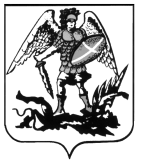 КОНТРОЛЬНО-СЧЕТНАЯ ПАЛАТА АРХАНГЕЛЬСКОЙ ОБЛАСТИПРЕДСЕДАТЕЛЬпл. Ленина, 1, г. Архангельск, 163000 телефон/факс: 63-50-66, e-mail: support@kspao.ruЗАКЛЮЧЕНИЕпо результатам экспертизы проекта областного закона «О внесении изменений и дополнений в областной закон«Об областном бюджете на 2019 год и на плановый период 2020 и 2021 годов»06 декабря 2019 г.В соответствии с п. 7 ст. 25 областного закона от 23.09.2008 № 562-29-ОЗ «О бюджетном процессе Архангельской области» (далее по тексту – закон о бюджетном процессе), подпунктом 1.1.3 Плана экспертно-аналитической и контрольной деятельности контрольно-счетной палаты Архангельской области на 2019 год, контрольно-счетной палатой проведена экспертиза проекта областного закона «О внесении изменений и дополнений в областной закон «Об областном бюджете на 2019 год и плановый период 2020 и 2021 годов», внесенного на 13-ю сессию Архангельского областного Собрания депутатов (далее по тексту – Законопроект).Законопроектом предлагается внести изменения в основные характеристики областного бюджета на 2019 год.Прогноз поступления доходов и общий объем расходов областного бюджета на 2019 год предлагается увеличить на 1 208,3 млн.руб. В результате прогноз поступления доходов составит 90 901,8 млн.руб., общий объем расходов – 95 329,7 млн.руб., дефицит областного бюджета на 2019 год не изменится и составит 4 427,9 млн.руб.Доходную часть областного бюджета на 2019 год предлагается увеличить за счет налоговых и неналоговых доходов соответственно на 1 099,5 млн.руб. и на 107,5 млн.руб., что в результате составит 60 847,1 млн.руб.; из них:Увеличить прогнозируемое поступление налога на прибыль организаций на 841,5 млн.руб.Основанием для увеличения являются оценочные показатели прибыли прибыльных организаций Ненецкого автономного округа на 2019 год, предусмотренные прогнозом социально-экономического развития Архангельской области на 2020 год и на плановый период 2021 и до 2022 годов и отдельных показателях прогноза социально-экономического развития Ненецкого автономного округа на 2020 год и на плановый период 2021 и 2022 годов, одобренные распоряжением Правительства Архангельской области от 10.10.2019 № 456-рп, в соответствии с которым оценка 2019 года по прибыли прибыльных организаций Архангельской области составляет 69 968,2 млн.руб., что на 3 447,5 млн.руб. выше аналогичного показателя по Архангельской области, который утвержден распоряжением Правительства Архангельской области от 11.10.2018 № 421-рп «О прогнозе социально-экономического развития Архангельской области на 2019 год и на плановый период 2020 и 2021 годов и отдельных показателях прогноза социально-экономического развития Ненецкого автономного округа на 2019 год и на плановый период 2020 и 2021 годов».Предусмотренное увеличение налога на прибыль организаций сложилось за счет ожидаемого прироста до конца отчетного года прибыли организаций с учетом действующих ставок налога, нормативов отчислений в областной бюджет (586,1 млн.руб.) и фактического поступления налога на прибыль по результатам контрольной работы налоговых органов за прошлые налоговые периоды (255,4 млн.руб.). С учетом предлагаемых изменений прогнозируемая сумма налога на прибыль организаций на территории Архангельской области и Ненецкого автономного округа составит 18 841,5 млн.руб.По состоянию на 01.11.2019 поступление налога на прибыль организаций составило 18 118,3 млн.руб., что на 118,3 млн.руб. или на 0,6 % больше плановых назначений и ожидаемого исполнения областного бюджета за 2019 год (18 000,0 млн.руб.). Среднемесячное поступление данного доходного источника за 10 месяцев текущего года составило 1 811,8 млн.руб.Увеличить прогнозируемое поступление отдельных доходов, в том числе:а) налог, взимаемый в связи с применением упрощенной системы налогообложения на 70,0 млн.руб., что обусловлено положительной динамикой развития субъектов предпринимательства, применяющих данную систему налогообложения. С учетом предлагаемых изменений сумма указанных поступлений составит 3 670,0 млн.руб.По состоянию на 22.11.2019 налог, взимаемый в связи с применением упрощенной системы налогообложения, поступил в областной бюджет в размере 3 571,2 млн.руб., что составляет 99,2 % плановых назначений (3 600,0 млн.руб.). Среднемесячное поступление данного доходного источника за январь – ноябрь 2019 года составляет 324,6 млн.руб.б) налог на имущество организаций на 188,0 млн.руб., что обусловлено ожидаемой оценкой администратора указанного поступления (УФНС по Архангельской области и НАО). С учетом предлагаемых изменений сумма налога на имущество организаций составит 8 030,0 млн.руб., что больше на 2,4 % ожидаемого исполнения областного бюджета за 2019 год.По состоянию на 01.11.2019 налога на имущество организаций поступило в областной бюджет 7 496,4 млн.руб., что составляет 95,6 % суммы плановых назначений на указанную дату и ожидаемого исполнения за 2019 год. Среднемесячное поступление данного доходного источника за указанный период составляет 749,6 млн.руб.в) доходы от использования имущества, находящегося в государственной и муниципальной собственности предлагается увеличить на 15,7 млн.руб., что в целом составит 55,4 млн.руб., из них: доходы в виде прибыли, приходящейся на доли в уставных (складочных) капиталах хозяйственных товариществ и обществ, или дивидендов по акциям, принадлежащим Архангельской области, на 3,3 млн.руб., что обусловлено фактическим поступлением указанных платежей на 01.11.2019 – 25,2 млн.руб. С учетом предлагаемых изменений прогнозные поступления составят 26,3 млн.руб.В соответствии с представленной информацией министерства имущественных отношений Архангельской области (далее – Минимущество) на основании решения акционерных обществ по итогам работы за 2018 год приняты решения о выплате дивидендов по акциям, находящимся в собственности Архангельской области, в областной бюджет – 30,3 млн.руб.Полагаем, что в части указанных поступлений, имеется резерв 4,0 млн.руб., что будет обеспечено поступлением задолженности по уплате в областной бюджет начисленных дивидендов за 2018 год от АО «Агрофирма «Вельская» в соответствии с графиком платежей.платежи от государственных и муниципальных унитарных предприятий от перечисления части прибыли, остающейся после уплаты налогов и иных обязательных платежей на 12,4 млн.руб., что обусловлено фактическим поступлением на 01.11.2019 – 15,1 млн.руб., в том числе: от ГУП АО «Фармация» – 14,6 млн.руб., ГУП «ИК Архангельск» – 0,5 млн.руб.С учетом предлагаемых изменений прогнозные назначения составят 15,1 млн.руб., что составляет 60,2% ожидаемого исполнения областного бюджета за 2019 год (25,1 млн.руб.).В соответствии с представленной информацией Минимущества у ГУП АО «Фонд имущества и инвестиций» имеется задолженность в части указанных платежей перед областным бюджетом – 10,0 млн.руб. (предприятию направлена претензия), что является резервом поступлений.г) платежи при пользовании природными ресурсами предлагается увеличить на 63,1 млн.руб., что в целом составит 1 143,6 млн.руб., из них:платы за негативное воздействие на окружающую среду на 7,5 млн.руб., что обусловлено фактическим поступлением на 01.11.2019 года 48,3 млн.руб., что на 8,0 млн.руб. или 19,7 % превышает плановые назначения (администратор платежей – федеральная служба по надзору в сфере природопользования).С учетом предлагаемых изменений планируемая сумма платы за негативное воздействие на окружающую среду составит 47,9 млн.руб.;платы за использование лесов на 55,6 млн.руб., что обусловлено ростом средней таксовой стоимости древесины по договорам купли-продажи лесных насаждений и ростом отпуска древесины над запланированным объемом по договорам купли-продажи лесных насаждений для собственных нужд.С учетом предлагаемых изменений планируемая сумма платежей при использовании природными ресурсами составит 930,0 млн.руб.По состоянию на 28.11.2019 в областной бюджет поступило платы за использование лесов в сумме 858,9 млн.руб., что составляет 98,2 % плановых назначений (874,4 млн.руб.). Среднемесячное поступление данного доходного источника за январь – ноябрь 2019 года составляет 78,1 млн.руб.д) доходы от оказания платных услуг и компенсации затрат государства с учетом фактических платежей и ожидаемой оценки исполнения за 2019 год предлагается увеличить на 23,6 млн.руб., что в целом составит 210,0 млн.руб., из них:доходы от оказания платных услуг (работ) на 4,3 млн.руб. Фактическое поступление на 01.11.2019 года составляет 6,4 млн.руб., что на 4,2 млн.руб. или в 2,9 раза превышает плановые назначения.С учетом предлагаемых изменений планируемая сумма доходов от оказания платных услуг (работ) составит 6,5 млн.руб.;доходы от компенсации затрат государства на 19,2 млн.руб. Фактическое поступление на 01.11.2019 года составляет 186,8 млн.руб. что составляет 94,3 % плановых назначений (198,1 млн.руб.). Среднемесячное поступление составляет 18,7 млн.руб.С учетом предлагаемых изменений планируемая сумма доходов от компенсации затрат государства составит 203,5 млн.руб.е) доходы от продажи земельных участков, находящихся в государственной и муниципальной собственности на 5,1 млн.руб., что в результате составит 5,2 млн.руб.При этом необходимо отметить, что фактическое поступление указанных доходов на 01.11.2019 составило 13,0 млн.руб., что обусловлено сложившимся спросом по приобретению земельных участков.Полагаем, что по данному источнику доходов имеется резерв в сумме 7,8 млн.руб. В связи с вышеизложенным считаем, что предлагаемые изменения в прогнозное поступление налоговых и неналоговых доходов областного бюджета на 2019 год обоснованы, при этом имеются резервы по отдельным поступлениям. Законопроектом предлагается увеличить прогноз безвозмездных поступлений областного бюджета на 2019 год на сумму возврата остатков субсидий прошлых лет от ГБУ «Государственный архив Архангельской области» за счет экономии по результатам конкурсных процедур на проведение работ по капитальному ремонту кровли – 1,4 млн.руб. и направить указанные средства на капитальный ремонт (замену) лифтов в указанном учреждении.По подразделу 05 05 «Другие вопросы в области жилищно-коммунального хозяйства» предлагается ввести новый вид субсидии производителям товаров, работ, услуг – на компенсацию дополнительных расходов организаций жилищно-коммунального хозяйства Архангельской области, связанных с ростом цен на топливо в сумме 186,0 млн.руб.Согласно пояснениям, представленным к законопроекту: «внесение изменений в областной закон обусловлено тем, что в течение 2018 года фактическая стоимость приобретенного топлива ресурсоснабжающими организациями превысила прогнозные значения биржевых индикаторов, в связи с чем финансовые затраты на его закупку оказались значительно выше плановых значений, учтенных в тарифных решениях. Объем выпадающих доходов ресурсоснабжающих организаций в целом по Архангельской области за 2018 год составил 465 млн.руб. В соответствии с действующим законодательством в области тарифного регулирования выпадающие доходы организаций за 2018 год могут быть частично компенсированы только в 2020 году».В приложении № 25 к пояснительной записке представлен расчет размера дополнительных расходов (выпадающих доходов) организаций жилищно-коммунального хозяйства Архангельской области, связанных с ростом цен на топливо, согласно которому расчет потребности составлен по организациям, осуществляющим производство тепловой энергии, как в режиме комбинированной выработки, так и в режиме некомбинированной выработки и общая сумма потребности за 2018 год составляет 464,7 млн.руб., что в 2,5 раза или на 278,7 млн.руб. больше, чем предусматривается Законопроектом, в т.ч.:по закупке каменного угля – 249,4 млн.руб.;по закупке мазута - 186,2 млн.руб.;по закупке дизельного топлива – 29,0 млн.руб.Следует отметить, что представленный расчет не содержит перечень организаций жилищно-коммунального хозяйства Архангельской области – получателей субсидий, соответственно, объемы топливных ресурсов и ценовой фактор единицы объема не обозначены в разрезе каждого планируемого получателя, отсутствует также информация органа регулирования тарифов Архангельской области о стоимости единицы топлива, учтенной при регулировании тарифов в разрезе ресурсоснабжающих организаций на 2018 год. При этом необходимо отметить, что при обосновании потребности в субсидии на возмещение выпадающих доходов, возникающих при госрегулировании тарифов подобные расчеты представляются приложением к пояснительной записке к законопроекту в разрезе каждого получателя такой субсидии. Более того, отсутствует информация о наличии (отсутствии) включения таких выпадающих доходов, при регулировании тарифов ресурсоснабжающих организаций на 2020 год.В соответствии с п. 5 ч. 1 ст. 3 Федерального закона от 27.07.2010 № 190-ФЗ «О теплоснабжении» (далее – закон № 190-ФЗ) общими принципами организации отношений в сфере теплоснабжения в т.ч. является соблюдение баланса экономических интересов теплоснабжающих организаций и интересов потребителей.Пунктом 2 ч. 1 ст. 7 указанного закона № 190-ФЗ установлено, что регулирование цен (тарифов) в сфере теплоснабжения осуществляется в соответствии с обеспечением экономической обоснованности расходов теплоснабжающих организаций, теплосетевых организаций на производство, передачу и сбыт тепловой энергии (мощности), теплоносителя.Постановлением Правительство РФ от 22.10.2012 № 1075 «О ценообразовании в сфере теплоснабжения» утверждены Основы ценообразования в сфере теплоснабжения (далее – Основы ценообразования).Пунктом 13 Основ ценообразования определено, что в случае если регулируемая организация в течение расчетного периода регулирования понесла экономически обоснованные расходы, не учтенные органом регулирования при установлении для нее регулируемых цен (тарифов), в том числе расходы, связанные с незапланированным органом регулирования при установлении цен (тарифов) для такой регулируемой организации ростом цен на продукцию, потребляемую регулируемой организацией в течение расчетного периода регулирования, то такие расходы, включая расходы, связанные с обслуживанием заемных средств, привлекаемых для покрытия недостатка средств, в том числе вызванного осуществлением расчетов за коммунальную услугу по отоплению равномерно в течение календарного года, учитываются органом регулирования при установлении регулируемых цен (тарифов) для такой регулируемой организации начиная с периода, следующего за периодом, в котором указанные расходы были документально подтверждены на основании годовой бухгалтерской и статистической отчетности, но не позднее чем на 3-й расчетный период регулирования, в полном объеме. Указанные экономически обоснованные расходы регулируемой организации включаются органом регулирования в необходимую валовую выручку независимо от достигнутого ею финансового результата.Исходя из вышеизложенного, считаем нецелесообразным и противоречащим действующим правилам ценообразования в области тарифного регулирования, включать в расходы областного бюджета на 2019 год субсидии организациям, оказывающим услуги теплоснабжения, связанных с ростом цен на топливо за 2018 год, в сумме 186,0 млн.руб. Одновременно с вышеизложенным, в нарушение подпункта 2 пункта 2 статьи 78 БК РФ, соответствующие изменения в ст. 8 закона Архангельской области от 17.12.2018 № 35-4-ОЗ «Об областном бюджете на 2019 год и на плановый период 2020 и 2021 годов», которой определен, в том числе перечень субсидий, выделяемый из областного бюджета юридическим лицам (за исключением субсидий государственным (муниципальным) учреждениям), индивидуальным предпринимателям, физическим лицам – производителям товаров, работ, услуг, не вносятся.Кроме того в составе государственной программы Архангельской области «Развитие энергетики и жилищно-коммунального хозяйства Архангельской области», утвержденной постановление Правительства Архангельской области от 15.10.2013 № 487-пп, порядок регулирующий предоставление субсидий юридическим лицам (за исключением субсидий государственным (муниципальным) учреждениям), индивидуальным предпринимателям, а также физическим лицам - производителям товаров, работ, услуг в части субсидии на компенсацию дополнительных расходов организаций жилищно-коммунального хозяйства Архангельской области на дату подготовки настоящего заключения отсутствует (не утвержден).Законопроектом предлагается предусмотреть ассигнования министерству природных ресурсов и лесопромышленного комплекса Архангельской области в сумме 104,9 млн.руб. в виде субсидий бюджетам муниципальных образований Архангельской области, в том числе:74,9 млн.руб. – на содержание мест (площадок) накопления твердых коммунальных отходов;30,0 млн.руб. – на реализацию мероприятий в сфере обращения с отходами производства и потребления, в том числе с твердыми коммунальными отходами.В составе государственной программы Архангельской области «Охрана окружающей среды, воспроизводство и использование природных ресурсов Архангельской области (2014 - 2024 годы)», утвержденной  постановлением Правительства Архангельской области от 11 октября 2013 года № 476-пп (далее ГП АО) (в редакции от 19.11.2019 года № 643-пп) мероприятие по содержанию мест (площадок) накопления твердых коммунальных отходов и порядок предоставления субсидии в целях софинансирования содержания мест (площадок) накопления твердых коммунальных отходов отсутствуют.Расчет распределения субсидии на содержание мест (площадок) накопления ТКО по муниципальным образованиям представлен приложением №19 к пояснительной записке к Законопроекту. Согласно указанному расчету сумма субсидии рассчитана на период 7 месяцев. Потребность субсидии в расчете на один месяц составляет 10 697,1 тыс.руб. ((3 049*4 127,54)/100*85). Количество мест накопления отходов, находящихся в собственности муниципальных образований составляет 3049 ед.При этом необходимо отметить, что в Перечне расходных обязательств муниципальных образований Архангельской области, софинансируемых за счет средств областного бюджета, на 2019 год и на плановый период 2020 и 2021 годов, утвержденном постановлением Правительства Архангельской области от 11.10.2018 № 454-пп (ред. от 25.06.2019) количество мест (площадок) накопления твердых коммунальных отходов на 2019 год содержание которых софинансируется за счет средств областного бюджета составляет 2 069 шт., а целевой показатель ГП АО ﻿№ 10.3. «Количество созданных мест (площадок) накопления (в том числе раздельного накопления) ТКО (нарастающим итогом)» на 2019 год составляет всего 500 шт.Согласно опросу 23-х муниципальных образований, проведенному  КСП АО (исх. № 01-02/1264 от 03.12.2019), следует, что в основном в собственности муниципальных образований контейнерные площадки по состоянию на 03.12.2019 отсутствуют. Имеющиеся в наличии контейнера переданы в управляющие компании. В некоторых муниципальных образованиях, участвующих в реализации мероприятия ГП АО № 1.9. «Создание мест (площадок) накопления (в том числе раздельного накопления) твердых коммунальных отходов» контейнерные площадки будут приниматься в конце декабря 2019 года. Договоры на содержание контейнерных площадок на 2019 год не заключены. Следовательно, основания для осуществления софинансирования указанных выше расходов на дату внесения Законопроекта отсутствуют.Таким образом, обоснований и пояснений, представленных к Законопроекту, недостаточно для подтверждения на 2019 год размера субсидии бюджетам муниципальных образований на содержания мест (площадок) накопления твердых коммунальных отходов на сумму 74 880,0 тыс.руб. и на приобретение контейнеров для сбора твердых коммунальных отходов на сумму 30 000,0 тыс.руб.Кроме того, контрольно-счетная палата отмечает, что в случае направления указанных субсидий в бюджеты муниципальных образований, имеются значительные риски их неиспользования в текущем году. Соответственно указанные средства останутся на счетах бюджетов муниципальных образований по состоянию на 01.01.2020 и будут возвращены в областной бюджет в 2020 году в соответствии с бюджетным законодательством.Законопроектом предлагается увеличить ассигнования министерству культуры Архангельской области в рамках ГП «Культура Русского Севера» на 10 млн.руб. на реализацию мероприятий по развитию объектов придорожного сервиса. В рамках автомобильного и самодеятельного туризма в Архангельской области предлагается реализация проекта, направленного на развитие туристской инфраструктуры, в части улучшения объектов придорожного сервиса, повышения качества предоставления услуг в придорожных кафе, создания санитарных зон вдоль дорог к наиболее популярным местам отдыха жителей и гостей региона. В качестве реализации проекта будет выделена субсидия автономной некоммерческой организации Архангельской области «Агентство регионального развития» в целях оказания дальнейшей поддержки на конкурсной основе субъектам малого и среднего предпринимательства.В соответствии с пунктом 2 статьи 78.1 БК РФ в законе субъекта Российской Федерации о бюджете субъекта Российской Федерации могут предусматриваться субсидии иным некоммерческим организациям, не являющимся государственными (муниципальными) учреждениями.Порядок определения объема и предоставления указанных субсидий устанавливается соответственно нормативными правовыми актами высшего исполнительного органа государственной власти субъекта Российской Федерации или нормативными правовыми актами уполномоченных ими органов государственной власти субъекта Российской Федерации.Пунктом 3 статьи 8 областного закона от 17.12.2018 № 35-4-ОЗ «Об областном бюджете на 2019 год и на плановый период 2020 и 2021 годов» (в ред. от 19.11.2019 г.) установлено, что в 2019 году из областного бюджета предоставляются субсидии некоммерческим организациям, не являющимся государственными (муниципальными) учреждениями, в рамках реализации государственных программ Архангельской области, в том числе «Культура Русского Севера» на конкурсной основе. Текстовая часть Законопроекта не содержит изменений в части предоставления субсидий некоммерческим организациям.Государственная программа «Культура Русского Севера (в ред. 10.10.2019) не содержит мероприятия по развитию объектов придорожного сервиса, а также положения о порядке и условиях предоставления субсидии автономной некоммерческой организации Архангельской области «Агентство регионального развития».Таким образом, предоставление субсидии автономной некоммерческой организации Архангельской области «Агентство регионального развития» не соответствует положениям пункта 2 статьи 78.1 БК РФ и п. 3 ст. 8 Закона «Об областном бюджете».Кроме этого, контрольно-счетная палата Архангельской области в заключении на проект областного закона «Об областном бюджете на 2020 год и на плановый период 2021 и 2022 годов» указывала, что использование «промежуточного звена» в виде некоммерческих организаций, может усложнить доступ субъектов малого и среднего предпринимательства к источникам государственной поддержки.Согласно представленным документам предусмотрены изменения в областную адресную инвестиционную программу (далее – ОАИП) на 2019 и 2020 годы. Согласно ОАИП расходы:на 2019 год предложено уменьшить на 459,8 млн.руб., расходы с учетом изменений составят 2 191,9 млн.руб.;на 2020 год предложено увеличить на 403,5 млн.руб., расходы с учетом изменений составят 3 014,3 млн.руб.По главным распорядителям областного бюджета предложены изменения в составе ОАИП, данные с учетом предложенных изменений приведены в таблице (количество объектов / объем капвложений), данные приведены отдельно по ОАИП и отдельно за счет всех источников финансирования, в том числе федерального бюджета:(млн.руб.)Предложены изменения в рамках следующих государственных программ Архангельской области:ГП АО «Обеспечение качественным, доступным жильем и объектами инженерной инфраструктуры населения Архангельской области» расходы в рамках ОАИП на 2019 год предложено уменьшить по 2 объектам на 5,3 млн.руб., с учетом изменений расходы составят 218,5 млн.руб.С учетом средств федерального бюджета расходы на реализацию мероприятий программы на 2019 год предложены в объеме 928,9 млн.руб., главный распорядитель – министерство строительства и архитектуры.ГП АО «Развитие образования и науки Архангельской области» предложено уменьшить расходы ОАИП на 2019 год на 169,6 млн.руб., с учетом изменений расходы составят 275,5 млн.руб., на 2020 год увеличить на 169,6 млн.руб., в том числе:На 2019 год по следующим объектам:строительство школы в с.Ровдино Шенкурского района уменьшить на 29,7 млн.руб., с учетом изменений расходы составят 17,0 млн.руб.;строительство школы в округе Варавино-Фактория г. Архангельск предложено уменьшить расходы на 100,0 млн.руб., с учетом изменений расходы составят 11,5 млн.руб.;строительство школы в с.Долгощелье Мезенского района предложено уменьшить на 39,9 млн.руб., с учетом изменений расходы составят 9,1 млн.руб.С учетом средств федерального бюджета и иных межбюджетных трансфертов на реализацию мероприятий программы предложены расходы в объеме 2 620,1 млн.руб., главные распорядители – министерство строительства и архитектуры 2 619,9 млн.руб., минобразования 0,2 млн.руб.На 2020 год предложено увеличить расходы на 169,6 млн.руб., с учетом увеличения расходы составят 459,6 млн.руб., в том числе по объектам:строительство школы в с.Ровдино Шенкурского района на 29,7 млн.руб., с учетом изменений расходы составят 102,8 млн.руб.;строительство школы в округе Варавино-Фактория г. Архангельск предложено увеличить расходы на 100,0 млн.руб., с учетом изменений расходы составят 144,6 млн.руб.;строительство школы в с.Долгощелье Мезенского района предложено увеличить на 39,9 млн.руб., с учетом изменений расходы составят 46,4 млн.руб.ГП АО «Культура Русского Севера» предложено увеличить расходы ОАИП на 2019 год на 3,2 млн.руб., с учетом изменений расходы ОАИП составят 131,1 млн.руб., в том числе:предложено уменьшить расходы на строительство культурно-досугового центра в п.Березник Виноградовского района на 14,5 тыс.руб., с учетом изменений расходы составят 8,8 млн.руб.;предложено увеличить расходы на строительство центра культурного развития в г.Каргополь на 3,2 млн.руб.С учетом средств федерального бюджета на реализацию мероприятий программы предложены расходы в объеме 424,2 млн.руб., главные распорядители – министерство строительства и архитектуры 39,7 млн.руб., минкультуры 58,8 млн.руб., минтранспорта 325,7 млн.руб.ГП АО «Развитие здравоохранения Архангельской области предложено уменьшить расходы на 2019 год на 86,2 млн.руб., с учетом изменений расходы ОАИП составят 155,1 млн.руб., в том числе:На 2019 год:строительство больницы с поликлиникой Обозерский филиал Плесецкой ЦРБ предложено уменьшить расходы на 11,4 млн.руб., с учетом изменений расходы составят 71,7 млн.руб.;приобретение ФАПа в п. Лайский Док Приморского района расходы уменьшены на 5,3 млн.руб., с учетом изменений расходы составят 0,0 млн.руб.;приобретение ФАПа в д. Оладовская Холмогорского района уменьшены на 6,0 млн.руб., с учетом изменений расходы составят 0,0 млн.руб.;приобретение ФАПа в д.Осташевкая Коношского района уменьшены на 7,0 млн.руб., с учетом изменений расходы составят 0,0 млн.руб.;приобретение ФАПа в п. Волошка Коношского района уменьшены на 7,0 млн.руб., с учетом изменений расходы составят 0,0 млн.руб.;приобретение ФАПа в с. Лена Ленского района уменьшены на 9,0 млн.руб., с учетом изменений расходы составят 0,0 млн.руб.;приобретение ФАПа в п. Глубокий Устьянского района уменьшены на 8,0 млн.руб., с учетом изменений расходы составят 0,0 млн.руб.;приобретение ФАПа в д.Никольская Шенкурского района уменьшены на 8,0 млн.руб., с учетом изменений расходы составят 0,0 млн.руб.;приобретение ФАПа в д.Федотовская Котлаского района уменьшены на 8,0 млн.руб., с учетом изменений расходы составят 0,0 млн.руб.;приобретение ФАПа в п. Красная Верхнетоемского района уменьшены на 9,5 млн.руб., с учетом изменений расходы составят 0,0 млн.руб.;приобретение ФАПа в д.Копачево Холмогорского района уменьшены на 7,0 млн.руб., с учетом изменений расходы составят 0,0 млн.руб.С учетом средств федерального бюджета расходы на реализацию мероприятий программы на 2019 год предложены в объеме 160,0 млн.руб., главные распорядители – министерство строительства и архитектуры 144,6 млн.руб., министерство здравоохранения 15,4 млн.руб.На 2020 год расходы составят 167,6 млн.руб.:строительство больницы с поликлиникой Обозерский филиал Плесецкой ЦРБ предложено увеличить расходы на 4,6 млн.руб., с учетом изменений расходы составят 14,4 млн.руб.;строительство больницы в п.Березник Виноградовского района уменьшить расходы на 4,6 млн.руб., с учетом изменений расходы составят 73,8 млн.руб.;приобретение ФАПа в п. Лайский Док Приморского района расходы уменьшены на 3,7 млн.руб., с учетом изменений расходы составят 0,0 млн.руб.;приобретение ФАПа в д.Гридино Няндомского района расходы увеличены на 3,7 млн.руб., с учетом изменений расходы составят 3,7 млн.руб.;приобретение ФАПа в д.Оладовская Холмогорского района уменьшены на 7,0 млн.руб., с учетом изменений расходы составят 0,0 млн.руб.;приобретение ФАПа в д.Хомяковская Холмогорского района увеличены на 7,0 млн.руб., с учетом изменений расходы составят 7,0 млн.руб.ГП АО «Развитие инфраструктуры Соловецкого архипелага» предложено уменьшить расходы на 2019 год на 177,0 млн.руб., с учетом изменений расходы ОАИП составят 435,1 млн.руб., в том числе:На 2019 год:строительство и реконструкция системы водоснабжения поселка Соловецкий, корректировка проектно-сметной документации, экспертиза проекта предложено уменьшить расходы на 59,7 млн.руб., с учетом изменений расходы составят 48,7 млн.руб.;строительство канализационных сетей и коллекторов, канализационных очистных сооружений поселка Соловецкий, корректировка проектно-сметной документации, экспертиза проекта предложено уменьшить расходы на 117,4 млн.руб., с учетом изменений расходы составят 19,0 млн.руб.;строительство здания участковой больницы на 40 посещений и стационаром на 10 коек в поселке Соловецкий, корректировка проектно-сметной документации, экспертиза проекта, проведение оценки воздействия на объект всемирного наследия ЮНЕСКО предложено увеличить расходы на 4,6 тыс.руб., с учетом изменений расходы составят 22,3 млн.руб.С учетом средств федерального бюджета расходы на реализацию мероприятий программы на 2019 год предложены в объеме 1 708,6 млн.руб., главный распорядитель – министерство строительства и архитектуры 1 708,6 млн.руб.На 2020 год предложено увеличить расходы на 177,0 млн.руб., с учетом увеличения расходы составят 441,3 млн.руб.:строительство и реконструкция системы водоснабжения поселка Соловецкий, корректировка проектно-сметной документации, экспертиза проекта предложено увеличить расходы на 59,7 млн.руб., с учетом изменений расходы составят 77,2 млн.руб.,строительство канализационных сетей и коллекторов, канализационных очистных сооружений поселка Соловецкий, корректировка проектно-сметной документации, экспертиза проекта предложено увеличить расходы на 117,4 млн.руб., с учетом изменений расходы составят 135,0 млн.руб.ГП АО «Охрана окружающей среды, воспроизводство и использование природных ресурсов Архангельской области» предложено уменьшить расходы ОАИП на 2019 год на 48,0 млн.руб., с учетом изменений расходы составят 85,5 млн.руб., в том числе:На 2019 год:Укрепление правого берега реки Северная Двина в Соломбальском территориальном округе г. Архангельска на участке от улицы Маяковского до улицы Кедрова (I этап, 1 подэтап) предложено уменьшить расходы на 44,5 млн.руб., с учетом изменений расходы составят 84,2 млн.руб.;Укрепление правого берега реки Северная Двина в Соломбальском территориальном округе г. Архангельска на участке от ул. Маяковского до ул. Кедрова (I этап, 2 подэтап и II этап) предложено уменьшить расходы на 775,3 тыс.руб., с учетом изменений расходы составят 375,3 тыс.руб.;Осуществление функций авторского и археологического надзора, возмещение затрат, понесенных в ходе проведения надзоров, корректировка проектно-сметной документации и проведение проверки достоверности определения сметной стоимости, а также проведение экспертиз по объекту "Укрепление правого берега реки Северная Двина в Соломбальском территориальном округе г. Архангельска на участке от ул. Маяковского до ул. Кедрова (I этап, 1 подэтап, I этап, предложено уменьшить расходы на 2,7 млн.руб., с учетом изменений расходы составят 70,0 тыс.руб.С учетом средств федерального бюджета расходы на реализацию мероприятий программы на 2019 год предложены в объеме 161,9 млн.руб., главный распорядитель – министерство строительства и архитектуры 161,9 млн.руб.На 2020 год предложено увеличить расходы на 45,3 млн.руб., с учетом увеличения расходы составят 180,9 млн.руб.:Укрепление правого берега реки Северная Двина в Соломбальском территориальном округе г. Архангельска на участке от улицы Маяковского до улицы Кедрова (I этап, 1 подэтап) предложены расходы 44,5 млн.руб.;Укрепление правого берега реки Северная Двина в Соломбальском территориальном округе г. Архангельска на участке от ул. Маяковского до ул. Кедрова (I этап, 2 подэтап и II этап) предложено увеличить расходы на 775,3 тыс.руб., с учетом изменений расходы составят 136,4 млн.руб.ГП АО «Патриотическое воспитание, развитие физической культуры, спорта, туризма и повышение эффективности реализации молодежной политики в Архангельской области» предложено уменьшить расходы ОАИП на 4,8 млн.руб., с учетом изменений расходы составят 149,4 млн.руб., в том числе на 2019 год:Физкультурно-оздоровительный комплекс с универсальным игровым залом 42 х 24 м по адресу: Архангельская обл., г. Северодвинск, о. Ягры, пр. Машиностроителей предложено уменьшить расходы на 165,4 тыс.руб., с учетом изменений расходы составят 97,8 млн.руб.;Спортивный зал ГБНОУ АО "АГЛ имени М.В. Ломоносова" по адресу г. Архангельск, набережная Северной Двины, д. 25 предложено уменьшить расходы на 4,6 млн.руб., с учетом изменений расходы составят 390,3 тыс.руб.ГП АО «Обеспечение общественного порядка, профилактика преступности, коррупции, терроризма, экстремизма и незаконного потребления наркотических средств и психотропных веществ в Архангельской области» предложено уменьшить расходы ОАИП на 2019 год на 11,6 млн.руб., с учетом изменений расходы составят 8,0 млн.руб., в том числе на 2019 год:Здание специального учреждения УФМС в г. Архангельске предложено уменьшить расходы на 11,6 млн.руб., с учетом изменений расходы составят 8,0 млн.руб.С учетом средств федерального бюджета расходы на реализацию мероприятий программы на 2019 год предложены в объеме 261,3 млн.руб., главные распорядители – министерство строительства и архитектуры 258,8 млн.руб., агентство по спорту 2,5 млн.руб.На 2020 год предложено увеличить расходы на 11,6 млн.руб., с учетом увеличения расходы составят 159,5 млн.руб. ГП АО «Эффективное государственное управление в Архангельской области (2014 – 2021 годы)» предложено включить объект в состав ОАИП на 2019 год на сумму 39,5 млн.руб.:Приобретение помещения по созданию «флагманского» отделения на базе отделения МФЦ, расположенного по адресу: г. Архангельск, ул. Воскресенская, д. 12 на 39,5 млн.руб.Приведенные сведения свидетельствуют о низком уровне организации исполнения капитальных вложений как со стороны главных распорядителей областного бюджета, так и муниципальных образований. Уменьшение ассигнований по объектам в связи с невыполнением запланированных обязательств и запланированных объемов работ свидетельствует об отсутствии ответственности за неисполнение областной адресной инвестиционной программы.Полагаем необходимым предложить Правительству Архангельской области внести соответствующие изменения в Порядок финансирования капитальных вложений, ужесточить ответственность заказчиков и подрядчиков за неисполнение ОАИП, в договорах с муниципальными образованиями и подрядчиками предусмотреть финансовую ответственность за неисполнение в срок предусмотренных объемов в составе ОАИП.По результатам проведенной экспертизы, контрольно-счетная палата Архангельской области полагает возможным принятие Законопроекта Архангельским областным Собранием депутатов. Также полагаем необходимым учесть замечания, содержащиеся в настоящем заключении.ГРБСПо состоянию на 17.11.2019С учетом изменений на 2019 годС учетом изменений за счет всех источников на 2019 годС учетом изменений на 2020 годМинстрой АО79  / 2 054,972 / 1 555,77 852,850 / 2 321,6МинТЭК и ЖКХ7  /  52,47 / 52,4883,23 / 56,4Минздрав2  / 10,42 / 10,415,4Минкультуры2  / 58,82 / 58,858,8Минобразования1  / 0,21 / 0,20,2Минтранспорта11  / 447,411 / 447,4803,810 /  632,5Минсоцзащиты1 / 25,01 / 25,025,0Агентство по спорту1 / 2,51 /  2,52,5Агентство по Соловкам0 / 01 / 3,9Минсвязи0 / 01 / 39,539,5ИТОГО:104 / 2 651,698 / 2 191,99 681,264 / 3014,3А.А. Дементьев